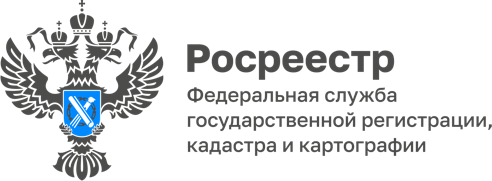 Присоединились к акции «Елка желаний» Управление Росреестра по Ярославской области исполнило мечту 10-летней девочки из г. Рыбинск Ярославской области, присоединившись к Всероссийской акции «Елка желаний».«Мы поддержали инициативу Большого Росреестра в новогоднем проекте.  Добрый Дед Мороз вручил девочке заветный подарок от имени Управления. Благодаря акции «Елка желаний» сотрудники Управления подарили ребенку радость и веру в чудеса», - рассказала руководитель Управления Елена Галеева.Контакты для СМИ:Анисимова Марина,Пресс-служба Управления Росреестра по Ярославской области+7 (4852) 73 95 94, pr.yarufrs@r76.rosreestr.ruhttps://rosreestr.gov.ru/150999, г. Ярославль, пр-т Толбухина, д. 64а